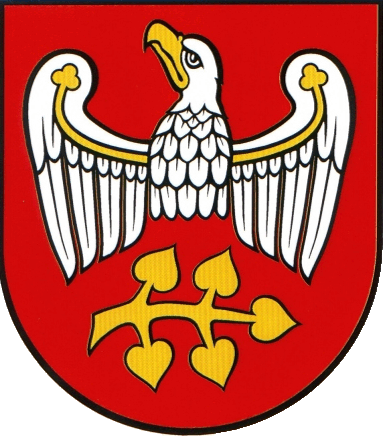 ZGŁOSZENIE DOVII PRZEGLĄDU CHÓRÓW„Kolęda a cappella”POD PATRONATEM 
STAROSTY GRODZISKIEGO 
I WÓJTA KAMIEŃCAKONOJAD, kościół parafialny p.w. św. Andrzeja Apostoła, 
ul. Kościelna 3

21 STYCZNIA 2018 R.Pełna nazwa chóru: Liczba stałych członków oraz liczba uczestników, którzy będą obecni 21.01.2018/:Adres siedziby chóru: Adres do korespondencji, adres e-mail: Imię i nazwisko dyrygenta: Imię i nazwisko prezesa/dyrektora: Krótki opis działalności, sukcesy, repertuar:Lista utworów z krótkim opisem (tytuł, autor słów i muzyki, ew. kraj pochodzenia, rok powstania, aranżacja):1.2. 3.